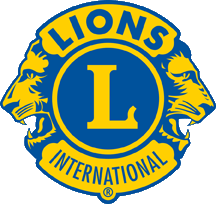 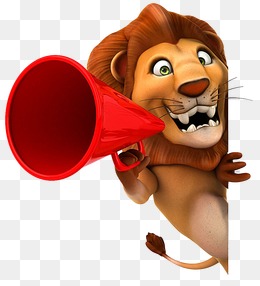 Calling all 2018-2019 Lions Club Officers!!First Officer Training Session will be held in Orlando on Monday, April 30, 6:00 PM                                                       615 Herndon Ave., Suite F                                                       (Federacion Internacional de Domino)                                                       Orlando, FL  32803Second Officer Training Session will be on the West Coast                                             on Wednesday, May 9 at 6:00 PM at          				Mama’s Kuntry Kafe1787 W. MainInverness, FL  34450Final Officer Training Session will be on the East Coast on                      Saturday, June 9 at 10:00 at thePonce Inlet Community Center4670 S. Peninsula Dr.Ponce Inlet, FL  32118These training sessions will help you assume your officer positions with confidence in our new Lions Year.  The sessions fill up fast - RSVP to Lion Vivian Henegar at vivianhenegar64@yahoo.com or call 352-596-8485			See You At Training!See You At Training!